02c – Review of Correlated Samples t-test3. Correlated Samples (or Paired-samples) t-test 3a. CharacteristicsCorrelated samples t-test:used to compare two sets of matched (paired) scores on a quantitative variableIV = categorical (nominal) variable identifies the sets of matched scores: before-after: people measured weight before and after dietnatural pairs: compare twins or husband-wife on somethingmatched scores: compare achievement scores between classes after matching students on motivation levelst-ratio is formed just like with independent samples t-test - compare group mean differences on the dependent variable and this mean difference is divided by a standard error of that differencethe larger the t-ratio (in absolute value), the more evidence that sets of scores differ3b. Reading t-test Results Example 1Source: Hughes, Nzekwe, & Molyneaux (2013). The Single Sex Debate for Girls in Science: A Comparison Between Two Informal Science Programs on Middle School Students' STEM Identity Formation. Research in Science Education. Study Purpose: Female performance differences in female-only vs coed classes?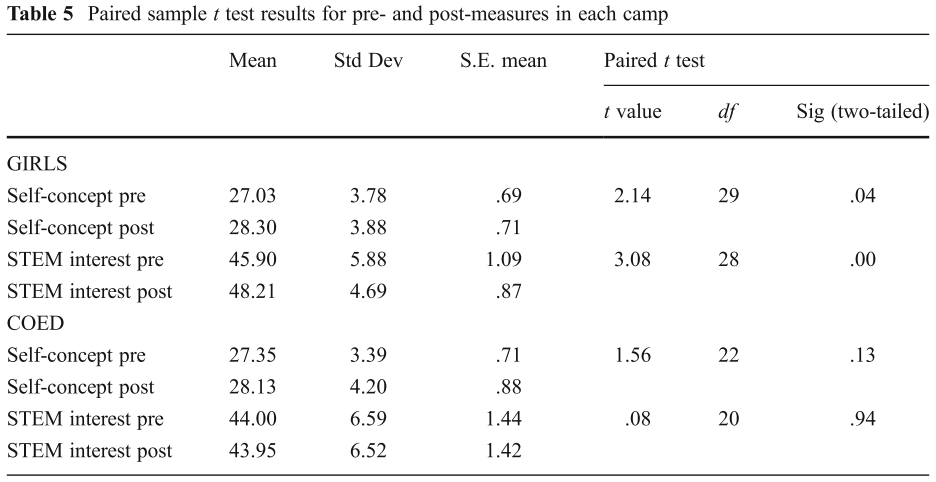 Example 2Source: Johnson, Burke, Brinkman, & Wade (2017). Development and validation of a multifactor mindfulness scale in youth: The Comprehensive Inventory of Mindfulness Experiences–Adolescents (CHIME-A). Psychological Assessment, 29, 264–281.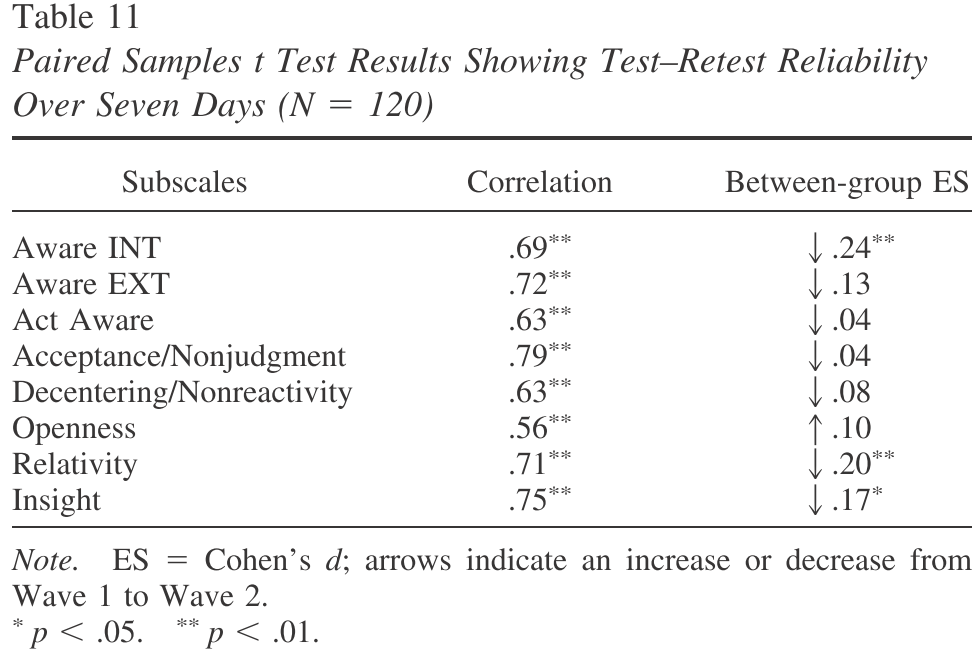 3c. Worked Example3c1. Self-efficacy Test-retest DataDoes an instrument designed to measure academic self-efficacy administered to a group of participants twice, one week apart, show similar mean scores on academic self-efficacy? Note that the scale provides a self-efficacy score that ranges from 1 = low to 7 = high. http://www.bwgriffin.com/gsu/courses/edur8131/data/test-retest-selfefficacy.sav3c2. SPSS Commands and Results Data entry in SPSS (two columns, one for each time or data column)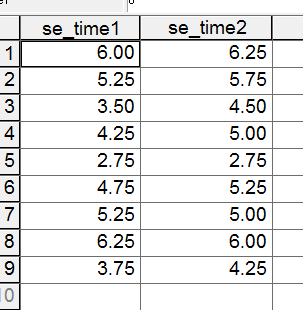 SPSS Commands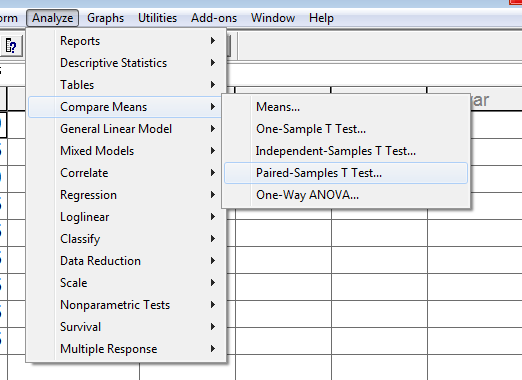 Select two columns of data to compare then move both over to paired variables box.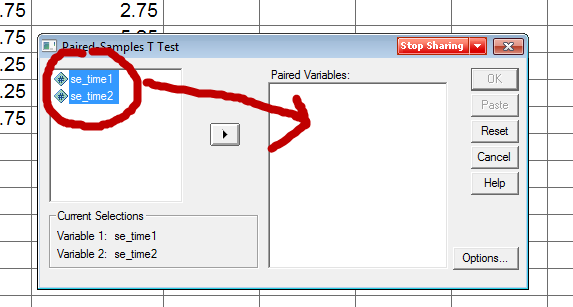 SPSS Results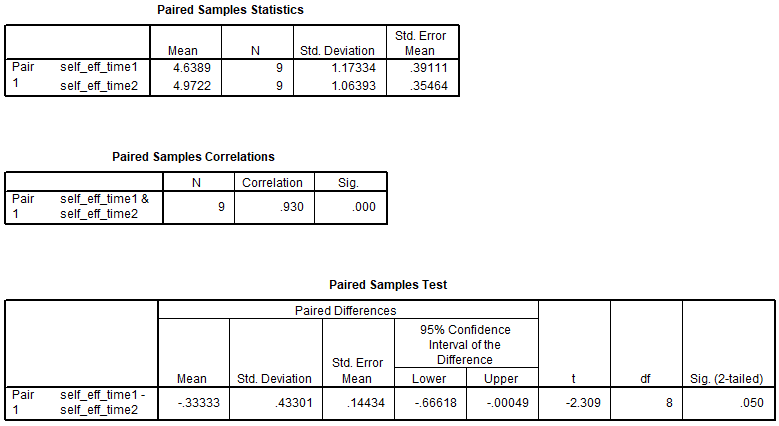 3c3. Null HypothesisWhat is the null for these data?Written:There is no difference in mean self-efficacy scores between the first and second administration of the self-efficacy measure.  Symbolic:Ho: µ1 = µ2    orHo: µ1 – µ2 = 0.003c4. Reject or Fail to Reject Ho?Would we reject or fail to reject given the SPSS output and α = .05?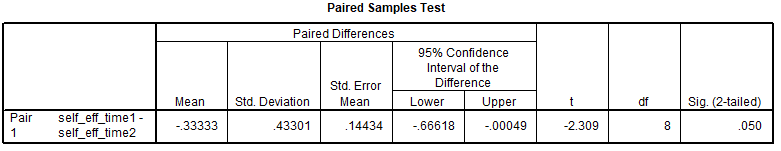 If p ≤ α reject Ho; if p > α fail to reject HoSince p = .05 and, would this be reject or fail to reject?How could we use the confidence interval to test the null hypothesis of no mean difference?Since 0.00 does not lie within the 95% CI, one would reject since 0.00 is not one of the possible values for the mean difference between groups. 3d. APA Style PresentationNote: Show APA Word document on web page. Table 7Results of t-test and Descriptive Statistics for Academic Self-efficacy Over Time* p < .01.Inference and interpretation: Results show that there is a statistically significant mean difference, at the .05 level, between the first administration of the instrument and the second administration for academic self-efficacy. Mean academic self-efficacy appears to be greater for the second administration of the instrument.StudentSelf-efficacy Time 1Self-efficacy Time 2A6.006.25B5.255.75C3.504.50D4.255.00E2.752.75F4.755.25G5.255.00H6.256.00I3.754.25First Admin.First Admin.Second Admin.Second Admin.95% CI for Mean DifferenceOutcomeMSDMSDnrtdfAca. Self-efficacy4.641.174.971.069-0.67, -0.0005.93*-2.31*8